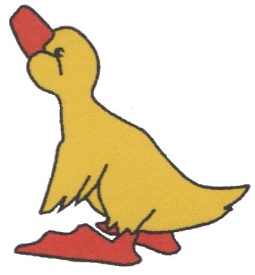 Witamy po feriach zimowych!
Jeśli mowa o feriach to zapraszamy Was 
do wspólnego powspominania chwil 
z zimowego wypoczynku, a dla tych 
którzy nigdzie nie wyjechali 
zamieszczamy propozycje ciekawego 
spędzania czasu w mieście.  Niedawno obchodziliśmy Walentynki. Redakcja Mardziak przybliża kulisy tego coraz bardziej popularnego zwyczaju, a także zapraszamy do naszego kącika poetyckiego.
Miłośnicy "gimnastyki umysłu" ucieszą się, bo nie zabrakło szyfrowanki 
oraz krzyżówki konkursowej. 
I jak zawsze mała ciekawostka - tym razem ludowe przysłowia związane 
z aktualnym miesiącem. 
Zapraszamy! Nagrodę w konkursie krzyżówkowym wylosowała Lena Szadkowska z klasy 2a. Gratulujemy!

	Tegoroczne ferie spędziłam w Warszawie, ale się 
nie nudziłam.	Czasami jeździłam do babci na noc. Z babcią miło spędzałam czas na rozmowach i zabawach. Czasami chodziłam do McDonald’a. W domu bawiłam się z bratem, grałam 
na komputerze.	Chociaż byłam w Warszawie to były udane ferie.				Zuzanna Kuśmierowska kl. 3 a	Moje ferie spędzałam na obozie koszykarskim	Mieliśmy treningi w rzucaniu do kosza na specjalnej hali sportowej. Byłam też na basenie. Było bardzo fajnie. W domu bawiłam się z młodszą siostrą. Byłam też w kinie na filmie „Pies, który wrócił do domu” oraz w Parku Trampolin i w McDonaldzie.	To były udane ferie.					Maja Stefańczuk kl. 3 a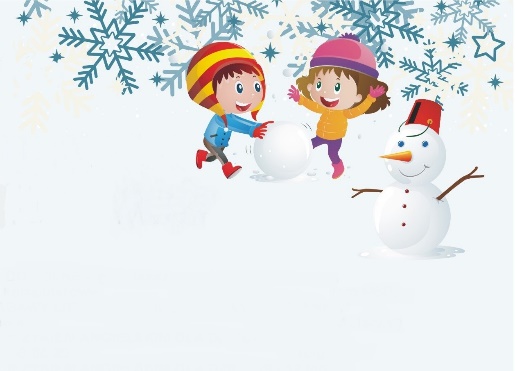 	Moje ferie zimowe spędziłam na Białorusi z babcią i moją kuzynką.	Bardzo dużo czasu poświęciłyśmy na spacerowanie 
po parku, nad rzeką. Widziałam zamarzniętą całkowicie rzekę. Moja babcia kupiła bilety do cyrku, za co jej bardzo podziękowałam. W cyrku było bardzo wesoło. Babcia bardzo smacznie gotuje, z chęcią jadłam przygotowane przez nią białoruskie dania. 	To były udane i smaczne ferie.					Ala Ambrażewicz kl.3 a	W tym roku byłem w czasie ferii w Anglii.	Leciałem tam samolotem z rodzicami i moją przyjaciółką. W Anglii mieszkałem u cioci i wujka, którzy już tam mieszkają na stałe. Byłem w centrum Londynu, widziałem Big Bena, czyli wysoką wieżę zegarową i inne zabytki. Czasem jadałem 
w londyńskich restauracjach. Z ciotecznym rodzeństwem oglądałem filmy na programie „Netflix” oraz grałem w różne gry na PS4. Po powrocie z Londynu pojechałem jeszcze do dziadka.	To były ciekawe ferie.						Staś Bogusz kl. 3 aCiekawe sposoby spędzenia ferii zimowych:Pamiętajcie, że nawet jeśli nie wyjeżdżacie na ferie, to i tak możecie się dobrze bawić. Oto pomysły 
co ciekawego  możecie robić w ferie zimowe: Pomysły na zabawę na dworze:Jazda na nartach (np. Górka  
na Szczęśliwicach)Jazda na łyżwachLepienie bałwanaBudowanie iglooJazda na sankachZabawa śnieżkami Pomysły na zabawę w domu:Czytanie książekOglądanie filmówGranie w gry planszoweRysowanie lub malowanie                             Maja Skierczyńska, kl. 4eDwie deski do zjeżdżania z góry po śniegu.Sport – jazda po lodzie.Hula w kominie.Zakładamy je zimą na ręce.Biały opad zimowy.Postać ulepiona ze śniegu z nosem z marchewki.Zjeżdżamy z niej na sankach lub nartach.Sprzęt do zjeżdżania z górki po śniegu.Drugi miesiąc roku.Boisko z lodową taflą do jazdy na łyżwach.Gra zespołowa z krążkiem, kijkami i bramkami.			Opracowała: Ala Ambrażewicz kl. 3aUszereguj wyniki od najmniejszego do największego 
i przypisz do nich podane litery, a otrzymasz hasło:9 – 2= …….      A						                  11+6= ……      E4 · 4= ……..      N						12:2= …….      S39+9= …….       I				
                                            27-8= …….      C4+16= …….       Z				
                             36-6= …….      K
Maja Stefańczuk kl. 3aWalentynkiTo coroczne święto zakochanych przypadające 14 lutego. Jego nazwa pochodzi od imienia świętego Walentego; 14 lutego ma on swoje święto w Kościele Katolickim. Współczesnym zwyczajem walentynkowym jest przede wszystkim wysyłanie listów z miłosnymi wyznaniami do ukochanej osoby – często wierszem i anonimowo. Na Zachodzie, zwłaszcza w Wielkiej Brytanii i Stanach Zjednoczonych, dzień 14 lutego stał się więc okazją do obdarowywania się drobnymi upominkami. Do Polski Walentynki trafiły w latach 90’ XX wieku. Stałym niemalże elementem walentynek jest wzajemnie wręczanie sobie walentynkowych ozdobnych karteczek. Czerwone, najczęściej 
w kształcie serca, opatrzone wierszykiem a często i miłosnym wyznaniem. Ze świętem łączy się również zwyczaj obdarowywania partnera walentynkowymi upominkami w postaci kwiatów, słodyczy, pluszowych maskotek.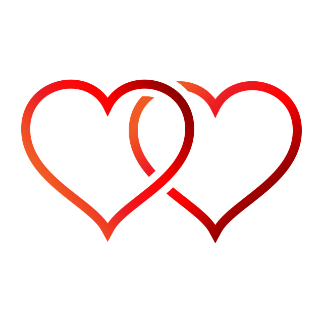 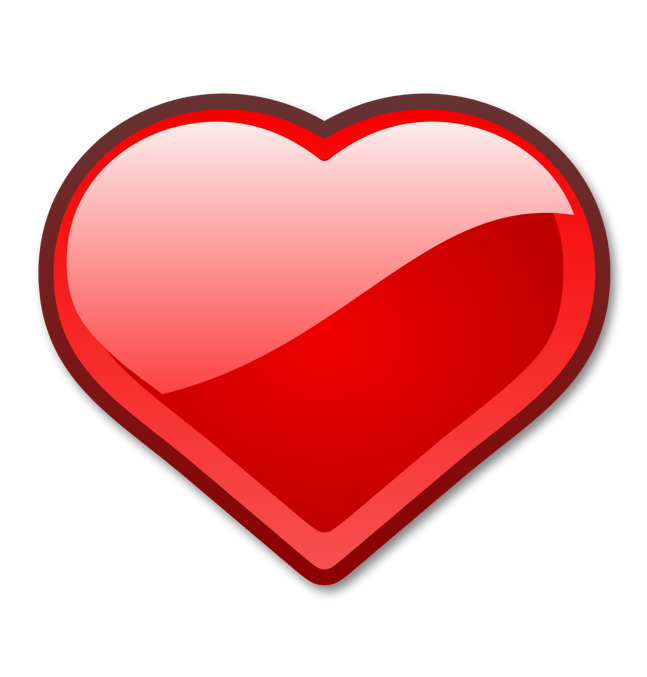 Karolina Szczudło 4c„Walentynki”Walentynki – dzień wspaniały,To jest raj dla zakochanych.Serca wznoszą się w powietrzu już,Które zmiatają nienawiści kurz.W ten dzień Amory wzlatują i miłość do serc właśnie pakują.A gdy to serce pod Twoim domem się znajdzieDopiero poczujesz, że miłość i przyjaźń zalicza się we frajdzie.Wierszyk ten o „W.” dobiega końca naszegoŻyczymy Wam wesołego  Walentego!                                                                      Ola Rosińska kl. 4e 
                                                                   (w  imieniu Redakcji Mardziak)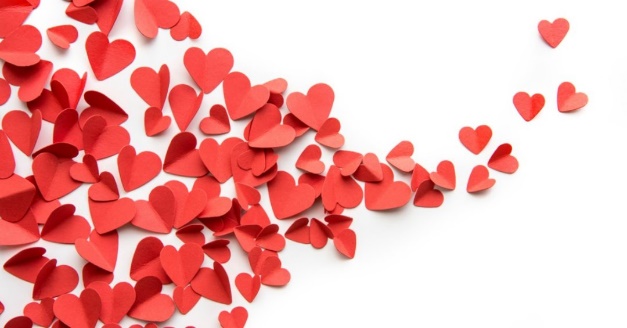 WalentynkiWalentynki są wspaniałe, Walentynki piękne są.Może obdarujesz Walentynkę swą? Jeśli nie masz Walentynki nie zasmucaj się, Walentynki spędź z rodziną,ona przecież kocha Cię.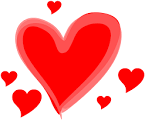                                                                                                             Ola Skiba kl. 4c

1. Pachnący upominek2. Zadowolenie.3. Jeden z zimowych miesięcy.4. Symbol miłości5. Pragnienia.6. Wrzucamy je do skrzynki pocztowej.7. Bliska relacja dwóch osób.8. Podarunek.9. Słowo, które mówisz najdroższej Ci osobie.10. Najbardziej gorące uczucie.                                                    Sonia Hunin kl. 4e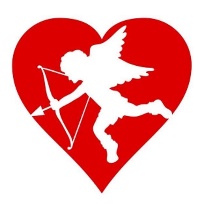 
Kupon konkursowy
Rozwiązanie krzyżówki:……………………………………………………………………………………………………………………………Imię i nazwisko: ......................................Klasa: .................  
Kupony prosimy wrzucać do urny „Mardziaka” do 15.03.2019 r.

Gdy mróz w lutym ostro trzyma, tedy jest niedługo zima.W lutym śnieg i mróz stały, w lecie są upały.Gdy ciepło w lutym, zimno w marcu bywa – długo trwa zima to jest niewątpliwa.Gdy bez wiatrów luty, zimny w kwietniu wicher 
nie zawodzi.		Przysłowia wyszukał : Staś Bogusz kl. 3 a1234567891011LiczbaLitera12345678910